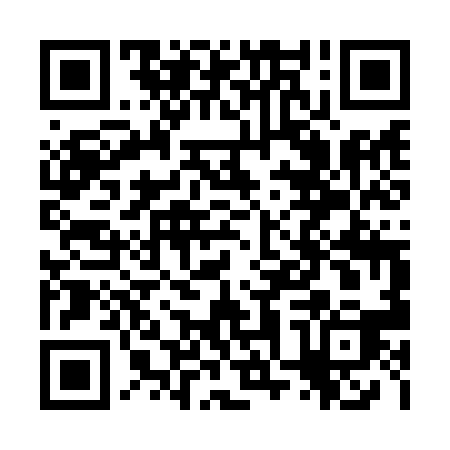 Prayer times for Carpentaria Downs, AustraliaWed 1 May 2024 - Fri 31 May 2024High Latitude Method: NonePrayer Calculation Method: Muslim World LeagueAsar Calculation Method: ShafiPrayer times provided by https://www.salahtimes.comDateDayFajrSunriseDhuhrAsrMaghribIsha1Wed5:236:3712:203:376:027:122Thu5:236:3812:203:366:027:123Fri5:236:3812:203:366:017:124Sat5:236:3812:203:366:017:115Sun5:246:3812:193:356:007:116Mon5:246:3912:193:356:007:107Tue5:246:3912:193:355:597:108Wed5:246:3912:193:345:597:109Thu5:256:4012:193:345:587:0910Fri5:256:4012:193:345:587:0911Sat5:256:4112:193:335:587:0912Sun5:256:4112:193:335:577:0813Mon5:266:4112:193:335:577:0814Tue5:266:4212:193:335:567:0815Wed5:266:4212:193:325:567:0816Thu5:266:4212:193:325:567:0717Fri5:276:4312:193:325:557:0718Sat5:276:4312:193:325:557:0719Sun5:276:4312:193:325:557:0720Mon5:276:4412:193:315:557:0721Tue5:286:4412:193:315:547:0622Wed5:286:4512:193:315:547:0623Thu5:286:4512:203:315:547:0624Fri5:296:4512:203:315:547:0625Sat5:296:4612:203:315:547:0626Sun5:296:4612:203:315:537:0627Mon5:296:4612:203:315:537:0628Tue5:306:4712:203:315:537:0629Wed5:306:4712:203:305:537:0630Thu5:306:4812:203:305:537:0631Fri5:316:4812:203:305:537:06